Pohár vědy Archimedes 2021Tato soutěž je pořádána každoročně a naše škola se již několik let pravidelně zapojuje. Letos jsme váhali se zapojením, protože jsme se ve škole téměř nepotkali a všechnu práci, pokusy, výrobky jsme museli provádět sami doma, pak fotit a posílat řešení. Naši soutěžící byli Jan Beneda, Pavel Češík z 8A a z 8B Markéta Nováková.Nejlépe si vedli chlapci z 8.A, kteří zodpovědně splnili všechny úkoly, za to jim patří velký dík a jejich zásluhou jsme ve finále, kde se zúčastní úspěšné české týmy, ale i týmy z jiných zemí. Úkoly byly rozděleny do tří částí, v první jsme sestavili těžišťovou sochu a prováděli různé experimenty s kapalinami, určovali hustotu cukerných roztoků v druhé řešili tajné písmo a vyráběli automaton a kompas. Závěrečná část byla věnována hlavnímu pokusu, náš tým si vybral hydraulický zvedák.Veliké poděkování patří paní učitelce Mgr. Zdeňce Žejdlíkové, která tým dětí v soutěži připravovala a vedla.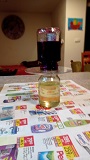 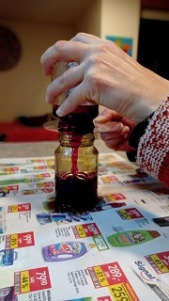 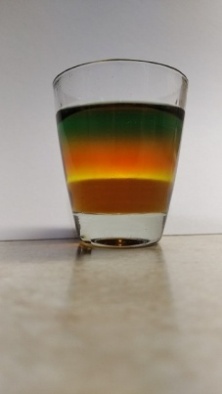 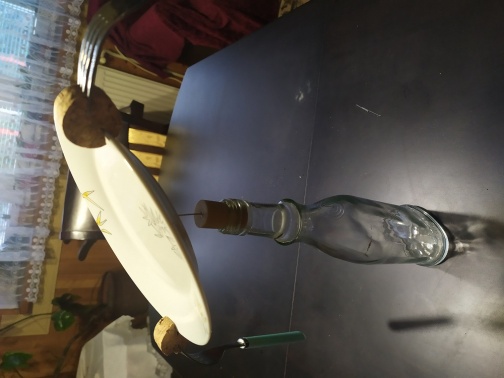 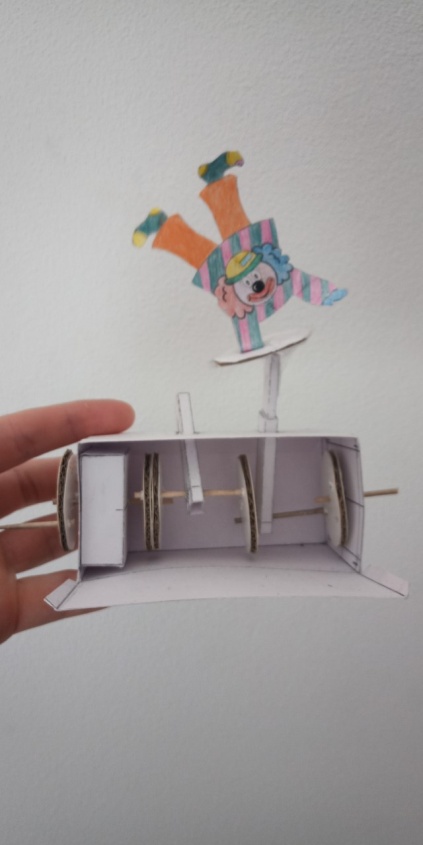 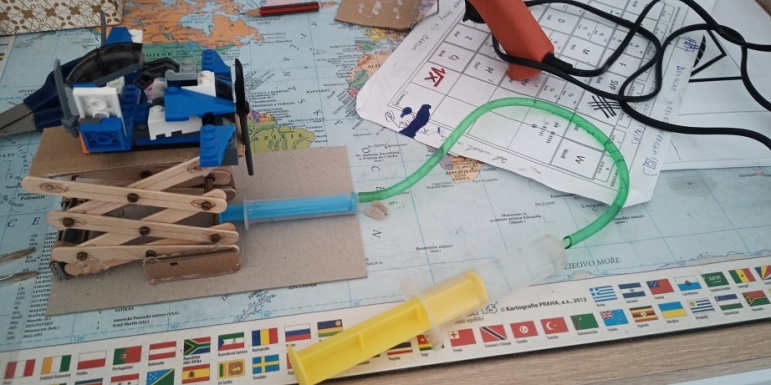 